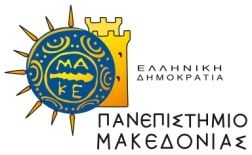 ΣΧΟΛΗ ΟΙΚΟΝΟΜΙΚΩΝ ΚΑΙ ΠΕΡΙΦΕΡΕΙΑΚΩΝ ΣΠΟΥΔΩΝ
ΤΜΗΜΑ  ΒΑΛΚΑΝΙΚΩΝ, ΣΛΑΒΙΚΩΝ ΚΑΙ ΑΝΑΤΟΛΙΚΩΝ ΣΠΟΥΔΩΝΑΙΤΗΣΗ  ΥΠΟΨΗΦΙΟΤΗΤΑΣΕπώνυμο 	Όνομα 	Ονοματεπώνυμο πατέρα 	Ονοματεπώνυμο μητέρας 	ΣΤΟΙΧΕΙΑ ΕΠΙΚΟΙΝΩΝΙΑΣ:Email:	Κινητό τηλέφωνο 	Προς τη Γραμματεία του ΤμήματοςΒΑΛΚΑΝΙΚΩΝ, ΣΛΑΒΙΚΩΝ ΚΑΙ ΑΝΑΤΟΛΙΚΩΝ ΣΠΟΥΔΩΝ του Πανεπιστημίου Μακεδονίαςσε συνέχεια της Πρόσκλησης Εκδήλωσης Ενδιαφέροντος με αριθμό 275/28-12-2023 για την πρόσληψη διδασκόντων/ουσών για τη διδασκαλία μαθημάτων στο Τμήμα Βαλκανικών, Σλαβικών και Ανατολικών Σπουδών του Πανεπιστημίου Μακεδονίας, κατά το εαρινό εξάμηνο του ακαδημαϊκού έτους 2023-2024, στο πλαίσιο υλοποίησης της Πράξης «Απόκτηση ακαδημαϊκής διδακτικής εμπειρίας σε νέους επιστήμονες κατόχους διδακτορικού στο Πανεπιστήμιο Μακεδονίας», καταθέτω αίτηση υποψηφιότητας για τη διδασκαλία των μαθημάτων του/των κάτωθι γνωστικών αντικειμένων:1.2.3.4.Θεσσαλονίκη, ……………………………….. 2023Ο/Η Αιτ	(Υπογραφή)